TEXAS COMMISSION ON LAW ENFORCEMENT (TCOLE) 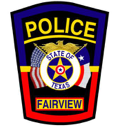 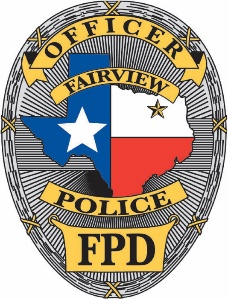 FAIRVIEW POLICE DEPARTMENTAPPLICANT’S PERSONAL HISTORY STATEMENT FOR POLICE OFFICERTOWN OF FAIRVIEWATTN: Human Resources372 Town PlaceFairview, Texas 75069Phone: (972)886-4226Fax: (972)548-1087Appointment/Employment   I am applying for:Personal History Statement Instructions Employees are exposed to confidential and law enforcement sensitive information. A thorough background investigation is required to properly evaluate the suitability of applicants for employment with the agency. Although it is an achievement to reach the background phase of the hiring process, this is still a competitive process and does not, in any way, guarantee selection.These instructions are provided as a guide to assist you in properly completing your Personal History Statement. It is essential that the information is accurate in all respects, so please read all instructions carefully before proceeding. The Personal History Statement will be used as a basis for a background investigation that will determine your eligibility for becoming an employee.Your application must be printed legibly in BLACK INK by the applicant or typed. Answer all questions truthfully and accurately.If a question is not applicable to you, enter N/A in the space provided.Avoid errors by reading the directions carefully before making any entries on the form. Be sure your information is accurate and in proper sequence before you begin.You are responsible for obtaining correct and full addresses. If you are not sure of an address, personally verify before making that entry on this history statement. Errors will not be viewed favorably. ALL ADDRESSES MUST BE COMPLETE WITH ZIP CODES.If you need additional space for your answers, attach additional sheets as needed. Be sure to indicate what question number and page this refers to.An accurate and complete form will help expedite your investigation. Omissions or falsifications will result in disqualification.You are responsible for furnishing any changes and/or updating your application as needed, such as address changes or telephone changes in writing.Any candidate submitting an incomplete application WILL NOT BE CONSIDERED FOR EMPLOYMENT. Your application will be evaluated on completeness and neatness.All documents requested must be submitted with the application (photocopies are acceptable in most cases). Required documents vary according to the position being sought and the history of the applicant. Hiring agency please check off documents required– modify list as necessary. Completed Personal History Statement  Copy of your Social Security card  Original certified copy of your birth certificate (no photo copy)  Copy of your valid Texas driver license or a copy of another State’s driver license (applicant must possess a     valid Texas driver license prior to being offered employment)  Copy of your High School diploma or GED certificate or an honorable discharge from the armed forces of the United States after at least twenty-four months of active service  Sealed original certified copy of your college transcript (no photo copy)  Photocopy of your college diploma  Copy of your Peace Officer Certificate from your police academy (Peace Officer Applicants Only)  Copy of your Texas peace officer license & all training certificates awarded to you (Peace Officer Applicants Only). Copy of TCOLE Training Records. Copy of your DD-214 and/or other military discharge documents (if applicable)  Original certified copy of your Naturalization papers, if applicable (no photo copy)  Copy of current proof of automobile liability insurance  Copy of a TCOLE approved Firearms Qualifications within the last 12 months (currently license applicants) If you have questions, please contact the Police Department or your assigned background investigator.When submitting the completed documents, please place them in a sealed envelope marked ‘Personal and Confidential’ to the Fairview Police Department or your assigned background investigator.Instructions to the Applicant Before you begin to fill out this personal history statement, please ensure that you meet the following requirements. You must meet all five of these requirements to qualify for licensure as a peace officer, jailer, or telecommunicator in Texas.  I am a citizen of the United States of America.  I have earned a high school diploma, a GED, or an honorable discharge from the armed services of the United States after at least two (2) years of active service.  I have never been convicted, plead guilty (nolo contendere), nor have I been on court-ordered community service/probation, or deferred adjudication for a Class A misdemeanor or a felony.  During the last ten (10) years, I have not been convicted, plead guilty (nolo contendere), been on community service/probation, or deferred adjudication for a Class B misdemeanor in this state, other state, or while serving in the military.  I have never had a military court martial that resulted in a dishonorable or other discharge based on misconduct which bars future military service. DISQUALIFICATIONS There are very few automatic bases for rejection. Even issues of prior misconduct, employee terminations, and arrests are usually not, in and of themselves, automatically disqualifying. However, deliberate misstatements or omissions can and often will result in your application being rejected, regardless of the nature or reason for the misstatements/omissions. In fact, the number one reason individuals “fail” background investigations is because they deliberately withhold or misrepresent job-relevant information from their prospective employer. This personal history statement is a governmental document. Be truthful, as there are criminal consequences for lying on a governmental document. Once you begin: Type or neatly print, in ink, responses to all items and questions. If a question does not apply to you, write “N/A” (not applicable) in the space provided for your response. If you cannot obtain or remember certain information, indicate so in your response. If you need additional space for your answers, attach additional sheets as needed. Be sure to indicate which section, question number, and page this refers to. Be as complete, honest, and specific as possible in your responses. Disclosure of Medically Related Information In accordance with the U.S. Americans with Disabilities Act, at this stage of the hiring process, applicants are not expected or required to reveal any medical or other disability-related information about themselves in response to questions on this form, or to any other inquiry made prior to receiving a conditional offer of employment. Other Names, including nicknames, you have used or been known by:List All Email Addresses:Physical Description: (scars, marks, tattoos, etc.):Have you ever applied to any other law enforcement agency in the last ten years (city, county, state or federal)? If yes, list ALL agencies you have applied to, starting with the most recent (give complete and accurate addresses). All agencies MUST be listed regardless of the outcome or current status. Check all boxes that apply for each agency. If you need additional space for your answers, attach additional sheets as needed. Be sure to indicate what section number and page this refers to.Check each step in the process that you completed, and your status:Check each step in the process that you completed, and your status:Check each step in the process that you completed, and your status:IMMEDIATE FAMILY Provide all applicable information in the spaces below. Mark “N/A” if a category is not applicable or if the individual is deceased. If you need additional space for your answers, attach additional sheets as needed. Be sure to indicate what section number and page this refers. :NOTE: You will be required to furnish transcripts or other proof to support all of your educational claims.List high schools attended or where you obtained your GED: List all colleges or universities attended: LIST OF RESIDENCES List all residences during the last ten years or since age 17. Provide complete addresses (include markers such as Street, Drive, Road, East, West, etc., and unit or apartment number). Do not use P.O. Boxes. If the residence is a military base, identify the name of the base in the address, nearest city, state, and zip code. DO NOT LIST military barracks mates, unless you shared individual quarters. If you need additional space for your answers, attach additional sheets as needed. Be sure to indicate what section number and page this refers to. Provide contact information for all housemates listed in the above entries for Section 4 that you have resided with during the past 10 years, or since the age of 17. DO NOT list anyone for whom you have already provided contact information. If you need additional space for your answers, attach additional sheets as needed. Be sure to indicate what section number and page this refers to. Have you EVER served as a Peace Officer, Jailer, or Telecommunicator in another state OR another country? 	If YES, list below. List ALL jobs you have had in the last ten years, including part-time, temporary, self-employment, and volunteer. (Begin with your most current. If more space is needed, continue your response on the additional space page at the end of the Personal History Statement). If you have military experience, including reserve duty, enter your military base, assignments, or unit of assignment. Include ALL military services. List ALL periods of unemployment in excess of 30 days. Have you ever been disciplined at work? (This includes written warnings, formal letters of reprimands, suspensions, reductions in pay, reassignments, or demotions). Yes No Have you ever been fired, released from probation, or asked to resign from any place of employment? Yes No Were you ever involved in a physical/verbal altercation with a supervisor, co-worker, or customer? 	Yes No Have you ever resigned without giving two weeks-notice? Yes No Have you ever resigned in lieu of termination? Yes No Have you ever been accused of discrimination (such as sexual harassment, racial bias, sexual orientation harassment, etc.) by a co-worker, superior, subordinate, and/or customer? Yes No Were you ever the subject of a written complaint at work? Yes No Have you ever been counseled at work due to lateness or absences?	 Yes No Did you ever receive an unsatisfactory performance review? Yes No Have you ever sold, released, or given away legally confidential information? Yes No Have you ever called in sick when you were neither sick nor caring for a sick family member? Yes No Has your work performance ever been affected by your use of alcohol or drugs? Yes No In the past ten years, have you been warned by an employer about your drinking or drug habits and their impact on your performance? Yes No Are you required to register for the Selective Service? Yes No If yes, have you registered? Yes No Are you currently participating in one of the following?  Military Reserve  National Guard  TX State Guard Have you ever been the subject of any judicial or non-judiciary disciplinary action (such as, court martial, captain’s mast, office hours, company punishment)? Yes  NoWere you ever denied a security clearance, or had a clearance revoked, suspended or downgraded, either military or any other federal, state, or municipal clearance? Yes NoINCOME AND EXPENSES: For each of the following questions, fill in the amounts to the nearest dollar. Do you have income other than from your salary or wages? Yes No Have you ever spent money for illegal purposes (e.g., illegal drugs, prostitution, purchase fraudulent documents, etc.)?	 Yes No Have you ever failed to make or been late on a court-ordered payment e.g., child support, alimony, restitution, etc.)?	 Yes No Have you written three or more bad checks in a one-year period? Yes No Are you in arrears on court-ordered child support? Yes No Disclosure of Citations, Arrests, and Convictions: This section requires you to report detentions, arrest, and convictions, including diversion programs and, in some cases, offenses that may have been pardoned. As a licensed applicant, you are required to disclose this information, unless specifically exempted by state or federal law. ALL detentions or arrests, whether they resulted in a conviction or not ALL convictions ALL diversion programs ALL citations, excluding traffic tickets (may have been detained and/or received a Class C for disorderly conduct, prostitution, assault, etc., without actual arrest If you need additional space for your answers, attach additional sheets as needed. Be sure to indicate what section, question number, and page it refers. Have you EVER been detained for investigation, held on suspicion, questioned, fingerprinted, arrested, indicted, criminally charged, or convicted of any misdemeanor or felony offense in this state or in any other legal jurisdiction (including offenses punishable under the Uniform Code of Military Justice)? Yes No If yes, explain each incident: Have you ever been placed on court probation as an adult? Yes No Have you ever been convicted of any charge that would prevent you from legally possessing a firearm or ammunition?	 Yes No Were you ever required to appear before a juvenile court for an act which would have been a crime, if committed as an adult? Yes NoHave you ever been a party in a civil lawsuit (e.g., small claims actions, dissolutions, child custody, paternity, support, etc.)?	 Yes No Have the police ever been called to your home for any reason? Yes No Have you or your spouse/partner ever been referred to Child Protective Services? Yes No Have you ever been the subject of an emergency protective, restraining, or stay-away order? Yes No Have you settled any civil suit in which you, your insurance company, or anyone else on your behalf was required to make payment to the other party?  Yes NoHave you ever fraudulently received welfare, unemployment compensation, compensation, or other state or federal assistance? Yes NoHave you ever filed a false insurance or workers’ compensation claim? Yes No Within the past seven years OR at any time after you were first employed in law enforcement, have you ever committed any of the following misdemeanors? Annoying/obscene phone calls Yes  	No Assault (use of force or violence upon another) Yes 	No Assault on a family member (use of force or violence upon a family member) Yes No Brandishing a weapon (any type of weapon)	 Yes No Carrying a concealed weapon without a permit Yes No Contributing to the delinquency of a minor Yes No Defrauding an innkeeper (not paying for food or room at a hotel/motel) Yes No Driving under the influence of alcohol and/or drugs Yes No Hit and run (with injuries) Yes No Hate crime Yes No Insurance fraud 	Yes No Theft (value of over $500 and/or any firearm)	 Yes No Murder, homicide, or attempted murder 	Yes No Perjury (lying under oath) Yes No Possession of an explosive/destructive device Yes No Robbery (theft from another person using a weapon, force, or fear) Yes No Stalking Yes No Blackmail or extortion Yes No Any other act amounting to a felony Yes No Questions about your current and past recreational drug use. This covers the use of any drug, including the unauthorized use of prescription drugs. Your answers should include, but not limited to, your use of any of the following drugs. Within the past three years, have you used any non-prescribed drug(s) as indicated above or unauthorized prescription drugs? Yes NoPrior to the past three years (check all that apply): I have never used any drug recreationally.  I have tried or used one or more drugs listed above, but only under limited circumstances (for example:          experimentation, at parties, concerts, special events, etc.). Have you ever engaged in any of the activities listed below for drugs, narcotics, or illegal substances – including marijuana? 	 Sold 	 Manufactured 	 Purchased 	 Furnished 	 Cultivated 	 Carried or held for another List other states where you have been licensed to operate a motor vehicle: Have you ever been refused a driver’s license by any state? Yes No Has your driver’s license ever been suspended or revoked?  	Yes No List your current liability insurance on your vehicle(s): List all traffic citations, excluding parking citations, that you have received within the past seven years: Has a traffic citation ever resulted in a warrant or caused your driver’s license to be withheld due to any of the following? (Check all that apply).  	 Failed to appear 	 Failed to complete traffic school 	 Failed to pay the required fine Have you been involved as the driver in a motor vehicle accident within the past seven years?  Yes  No If yes, give details: Have you ever driven a vehicle without auto insurance, as required by law?  	Yes No Have you ever been refused automobile liability insurance, or a bond, or had a policy cancelled?  Yes  No   Describe any beliefs or perceptions you may have that would prevent you from fully performing the duties of a police officer. Including working weekends, holidays, evenings, or at night.Are you or have you ever been, a member or associate of a criminal enterprise, street gang, or any other group that advocates violence against individuals because of their race, religion, political affiliation, ethnic origin, nationality, gender, sexual preference, or disability? 	Yes No Do you have, or have you ever had, a tattoo signifying membership in, or affiliation with, a criminal enterprise, street gang, or any other group that advocates violence against individuals because of their race, religion, political affiliation, ethnic origin, nationality, gender, sexual preference, or disability? Yes No Since the age of 17, have you ever been involved in an anger-provoked physical fight, confrontation, or other violent act? 	 Yes No Have you ever hit or physically overpowered a spouse, romantic partner, or family members? Yes No 6.  Describe the frequency and extent of your use of alcohol beverages.Have you ever had a social media site (i.e. Facebook, My Space, Instagram, Snapchat etc.)? Yes No Duplicate this page as needed to include additional information that does not fit elsewhere on this form (e.g., additional family members, schools, residences, employers, explanations to questions, etc.). Identify the corresponding section, question number, and specific item being referenced. I hereby certify that I have personally completed and initialed each page of this form and any supplemental page(s) attached, and that all statements made are true and complete to the best of my knowledge and belief. I understand that any misstatement of material fact may subject me to disqualification: or if I have been appointed, may disqualify me form continued employment.Notary Seal or Stamp:AUTHORIZATION TO RELEASE INFORMATIONI hereby request and authorize you to furnish the Town of Fairview Police Department with any and all information they may request concerning my work record, educational and training record, military record, financial record, and general reputation. This authorization is specifically intended to include any and all information of a confidential or privilege nature as well as photocopies of such documents, if requested. The information will be used for the purpose of determining my eligibility for employment as a Police Officer. I hereby release you and your organization from any liability, which may, or could, result from furnishing any requested information or from any subsequent use of such information in determining my qualifications to serve as a Police Officer for the Town of Fairview. Name:Date Issued/Submitted:Complete and Return By:Peace OfficerPID#County JailerPID#TelecommunicatorPID#Civilian EmploymentSECTION 1: PERSONALLast Name:First Name:Middle Name:Suffix:Maiden:SSN#:Date of Birth:Driver’s License #:State:Exp:Street Address, (Apt/Unit):City:State:Zip Code:Mailing Address (if different than above):City:State:Zip Code:Home Phone #:Cell:Work (Ext):Fax:Other Phone #(s):Place of Birth (City, County, State, Country):Height:Weight:Hair Color:Eye Color:Have you ever attended a TCOLE basic licensing course?YesNoIf yes, provide the PID you were assigned:A. Academy Name:From:To:Location (City, State):Name Training Coordinator:Contact Number:Did you graduate?YesNoB. Academy Name:From:To:Location (City, State):Name Training Coordinator:Contact Number:Did you graduate?YesNoYesNoA. Name of Agency:Position Applied for:Date Applied:Address:City:State:Zip:Background Investigator’s Name (if known):Contact Number, (ext.):Email:Steps:ApplicationWrittenPhysical agilityOralPolygraph/CVSABackgroundConditional job offerPsychological examinationDate:MedicalDate:Status:HiredOn ListWithdrawnDisqualifiedB. Name of Agency:Position Applied for:Date Applied:Address:City:State:Zip:Background Investigator’s Name (if known):Contact Number, (ext.):Email:Steps:ApplicationWrittenPhysical agilityOralPolygraph/CVSABackgroundConditional job offerPsychological examinationDate:MedicalDate:Status:HiredOn ListWithdrawnDisqualifiedC. Name of Agency:Position Applied for:Date Applied:Address:City:State:Zip:Background Investigator’s Name (if known):Contact Number, (ext.):Email:Steps:ApplicationWrittenPhysical agilityOralPolygraph/CVSABackgroundConditional job offerPsychological examinationDate:MedicalDate:Status:HiredOn ListWithdrawnDisqualifiedSECTION 2: RELATIVES AND REFERENCESN/AA. Father’s Name:D.O.B.:Home Address:City:State:Zip:Work Address:City:State:Zip:Home Phone:Cell Phone:Work Phone:Email:N/AB. Step-Father’s Name:D.O.B.:Home Address:City:State:Zip:Work Address:City:State:Zip:Home Phone:Cell Phone:Work Phone:Email:N/AC. Mother’s Name:D.O.B.:Home Address:City:State:Zip:Work Address:City:State:Zip:Home Phone:Cell Phone:Work Phone:Email:N/AD. Step-Mother’s Name:D.O.B.:Home Address:City:State:Zip:Work Address:City:State:Zip:Home Phone:Cell Phone:Work Phone:Email:N/AE. Spouse/Registered Domestic Partner’s Name:D.O.B.:Home Address:City:State:Zip:Work Address:City:State:Zip:Home Phone:Cell Phone:Work Phone:Email:Is there, or has there been, a restraining or stay-away order in effect for this individual?YesNoN/AF. Father-in-Law’s Name:D.O.B.:Home Address:City:State:Zip:Work Address:City:State:Zip:Home Phone:Cell Phone:Work Phone:Email:N/AG. Mother-in-Law’s Name:D.O.B.:Home Address:City:State:Zip:Work Address:City:State:Zip:Home Phone:Cell Phone:Work Phone:Email:N/AH. Former Spouse/Cohabitant’s Name:D.O.B.:MaleFemaleHome Address:City:State:Zip:Work Address:City:State:Zip:Home Phone:Cell Phone:Work Phone:Email:Years of DissolutionIs there, or has there been, a restraining or stay-away order in effect for this individual?Is there, or has there been, a restraining or stay-away order in effect for this individual?Is there, or has there been, a restraining or stay-away order in effect for this individual?Is there, or has there been, a restraining or stay-away order in effect for this individual?YesNoN/AI. Former Spouse/Cohabitant’s Name:D.O.B.:MaleFemaleHome Address:City:State:Zip:Work Address:City:State:Zip:Home Phone:Cell Phone:Work Phone:Email:Years of DissolutionIs there, or has there been, a restraining or stay-away order in effect for this individual?YesNoJ. BROTHERS AND SISTERS:List all living siblings, including half-siblings, foster siblings, etc.N/A1. Name:D.O.B.:MaleFemaleHome Address:City:State:Zip:Work Address:City:State:Zip:Home Phone:Cell Phone:Work Phone:Email:N/A2. Name:D.O.B.:MaleFemaleHome Address:City:State:Zip:Work Address:City:State:Zip:Home Phone:Cell Phone:Work Phone:Email:N/A3. Name:D.O.B.:MaleFemaleHome Address:City:State:Zip:Work Address:City:State:Zip:Home Phone:Cell Phone:Work Phone:Email:N/A4. Name:D.O.B.:MaleFemaleHome Address:City:State:Zip:Work Address:City:State:Zip:Home Phone:Cell Phone:Work Phone:Email:N/A5. Name:D.O.B.:MaleFemaleHome Address:City:State:Zip:Work Address:City:State:Zip:Home Phone:Cell Phone:Work Phone:Email:N/A6. Name:D.O.B.:MaleFemaleHome Address:City:State:Zip:Work Address:City:State:Zip:Home Phone:Cell Phone:Work Phone:Email:K. CHILDREN: List all of your living children, including natural, adopted, step, and/or foster care. Include any other children who reside with you. Provide the name and contact information of the custodial parent or guardian, if other than youN/A1. Name:MaleFemaleD.O.B.:Custodial parent or guardian (if other than you):Address:City:State:Zip:Contact Number:Email:N/A2. Name:MaleFemaleD.O.B.:Custodial parent or guardian (if other than you):Address:City:State:Zip:Contact Number:Email:N/A3. Name:MaleFemaleD.O.B.:Custodial parent or guardian (if other than you):Address:City:State:Zip:Contact Number:Email:N/A4. Name:MaleFemaleD.O.B.:Custodial parent or guardian (if other than you):Address:City:State:Zip:Contact Number:Email:N/A5. Name:MaleFemaleD.O.B.:Custodial parent or guardian (if other than you):Address:City:State:Zip:Contact Number:Email:N/A6. Name:MaleFemaleD.O.B.:Custodial parent or guardian (if other than you):Address:City:State:Zip:Contact Number:Email:L. REFERENCES List 7-10 people who know you well, such as social and family friends, co-workers, military acquaintances. Do not include relatives, employers, or housemates, or other individuals listed elsewhere.1.Name:Address:City:State:Zip:Company/Work Address:City:State:Zip:Home Phone:Work Phone:Cell Phone:Email:How do you know this person (friend, teacher, family, co-worker?How long have you known this person?2.Name:Address:City:State:Zip:Company/Work Address:City:State:Zip:Home Phone:Work Phone:Cell Phone:Email:How do you know this person (friend, teacher, family, co-worker?How long have you known this person?3.Name:Address:City:State:Zip:Company/Work Address:City:State:Zip:Home Phone:Work Phone:Cell Phone:Email:How do you know this person (friend, teacher, family, co-worker?How long have you known this person?4.Name:Address:City:State:Zip:Company/Work Address:City:State:Zip:Home Phone:Work Phone:Cell Phone:Email:How do you know this person (friend, teacher, family, co-worker?How long have you known this person?5.Name:Address:City:State:Zip:Company/Work Address:City:State:Zip:Home Phone:Work Phone:Cell Phone:Email:How do you know this person (friend, teacher, family, co-worker?How long have you known this person?6.Name:Address:City:State:Zip:Company/Work Address:City:State:Zip:Home Phone:Work Phone:Cell Phone:Email:How do you know this person (friend, teacher, family, co-worker?How long have you known this person?7.Name:Address:City:State:Zip:Company/Work Address:City:State:Zip:Home Phone:Work Phone:Cell Phone:Email:How do you know this person (friend, teacher, family, co-worker?How long have you known this person?8.Name:Address:City:State:Zip:Company/Work Address:City:State:Zip:Home Phone:Work Phone:Cell Phone:Email:How do you know this person (friend, teacher, family, co-worker?How long have you known this person?9.Name:Address:City:State:Zip:Company/Work Address:City:State:Zip:Home Phone:Work Phone:Cell Phone:Email:How do you know this person (friend, teacher, family, co-worker?How long have you known this person?SECTION 3: EDUCATIONCheck applicable:High School DiplomaGEDDischarged documents from armed services with 2 years active duty1.Name:City:State:From:To:Did you graduate?YesNo2.Name:City:State:From:To:Did you graduate?YesNo1.Name:City:State:From:To:Type of Degree Earned:Total Units Earned:2.Name:City:State:From:To:Type of Degree Earned:Total Units Earned:3.Name:City:State:From:To:Type of Degree Earned:Total Units Earned:List any trade, vocational, or business schools/institutes attended:1.Name:From:To:Type of school or training:City:State:Did you complete the course?YesNo2.Name:From:To:Type of school or training:City:State:Did you complete the course?YesNo3.Name:From:To:Type of school or training:City:State:Did you complete the course?YesNoHave you ever been placed on academic discipline, suspended, or expelled from any high school, college/university, business, or trade school?YesNoIf yes, describe in detail below. Starting with high school, list any discipline actions received in any school or educational institution. Include when the discipline action(s) occurred, name of school(s), and explanation of circumstances. List any special licenses held (Pilot, Radio Operator, Scuba, etc.)List any specialized machinery/equipment you can operateIndicate your degree of fluency in any foreign language (excellent, good, fair,)Indicate your degree of fluency in any foreign language (excellent, good, fair,)Indicate your degree of fluency in any foreign language (excellent, good, fair,)Indicate your degree of fluency in any foreign language (excellent, good, fair,)Indicate your degree of fluency in any foreign language (excellent, good, fair,)Indicate your degree of fluency in any foreign language (excellent, good, fair,)Indicate your degree of fluency in any foreign language (excellent, good, fair,)Indicate your degree of fluency in any foreign language (excellent, good, fair,)Indicate your degree of fluency in any foreign language (excellent, good, fair,)Indicate your degree of fluency in any foreign language (excellent, good, fair,)LanguageLanguageReadingReadingWritingWritingSpeakingSpeakingUnderstanding SECTION 4: RESIDENCES1. Current Residence Address: City:State:Zip:If renting; property manager, rent collector, or owner:Contact Number:Address of property mgr., rent collector, or owner:Email:City:State:Zip:From:To:N/AName(s) of those with whom you lived:2. Former Address: City:State:Zip:If renting; property manager, rent collector, or owner:Contact Number:Address of property mgr., rent collector, or owner:Email:City:State:Zip:From:To:N/AName(s) of those with whom you lived:Reason for moving:3. Former Address: City:State:Zip:If renting; property manager, rent collector, or owner:Contact Number:Address of property mgr., rent collector, or owner:Email:City:State:Zip:From:To:N/AName(s) of those with whom you lived:Reason for moving:4. Former Address: City:State:Zip:If renting; property manager, rent collector, or owner:Contact Number:Address of property mgr., rent collector, or owner:Email:City:State:Zip:From:To:N/AName(s) of those with whom you lived:Reason for moving:5. Former Address: City:State:Zip:If renting; property manager, rent collector, or owner:Contact Number:Address of property mgr., rent collector, or owner:Email:City:State:Zip:From:To:N/AName(s) of those with whom you lived:Reason for moving:6. Former Address: City:State:Zip:If renting; property manager, rent collector, or owner:Contact Number:Address of property mgr., rent collector, or owner:Email:City:State:Zip:From:To:N/AName(s) of those with whom you lived:Reason for moving:7. Former Address: City:State:Zip:If renting; property manager, rent collector, or owner:Contact Number:Address of property mgr., rent collector, or owner:Email:City:State:Zip:From:To:N/AName(s) of those with whom you lived:Reason for moving:1.Housemate Name:Contact Number:Email:Current Street Address:City:State:Zip:Nature or relationship (friend, relative, landlord, housemate only):2.Housemate Name:Contact Number:Email:Current Street Address:City:State:Zip:Nature or relationship (friend, relative, landlord, housemate only):3.Housemate Name:Contact Number:Email:Current Street Address:City:State:Zip:Nature or relationship (friend, relative, landlord, housemate only):4.Housemate Name:Contact Number:Email:Current Street Address:City:State:Zip:Nature or relationship (friend, relative, landlord, housemate only):5.Housemate Name:Contact Number:Email:Current Street Address:City:State:Zip:Nature or relationship (friend, relative, landlord, housemate only):6.Housemate Name:Contact Number:Email:Current Street Address:City:State:Zip:Nature or relationship (friend, relative, landlord, housemate only):Have you ever been evicted or asked to leave a residence?YesNoHave you ever left a residence owing rent?YesNoIf you answered “Yes” to either of the two questions above, explain (include when, where, and circumstances):SECTION 5: EXPERIENCE AND EMPLOYMENTJOB EXPERIENCEYesNo1.Name of Employer or Military Unit:From:To:Address or Base:City:State:Zip:Supervisor:Contact Number:Email:Job Tittle:Reason for Leaving:Duties/Assignments:Full-TimePart-TimeTemporarySelf-EmployedUnemployedName of Co-worker(s) and their Phone Number(s) and Email(s):Would there be a problem if we contact your current employer?YesNoIf yes, explain:2.Period of UnemploymentFrom:To:Check if applicable:StudentBetween JobsLeave of absenceTravelOther3.Name of Employer or Military Unit:From:To:Address or Base:City:State:Zip:Supervisor:Contact Number:Email:Job Tittle:Reason for Leaving:Duties/Assignments:Full-TimePart-TimeTemporarySelf-EmployedUnemployedName of Co-worker(s) and their Phone Number(s) and Email(s):4.Period of UnemploymentFrom:To:Check if applicable:StudentBetween JobsLeave of absenceTravelOther5.Name of Employer or Military Unit:From:To:Address or Base:City:State:Zip:Supervisor:Contact Number:Email:Job Tittle:Reason for Leaving:Duties/Assignments:Full-TimePart-TimeTemporarySelf-EmployedUnemployedName of Co-worker(s) and their Phone Number(s) and Email(s):6.Period of UnemploymentFrom:To:Check if applicable:StudentBetween JobsLeave of absenceTravelOther7.Name of Employer or Military Unit:From:To:Address or Base:City:State:Zip:Supervisor:Contact Number:Email:Job Tittle:Reason for Leaving:Duties/Assignments:Full-TimePart-TimeTemporarySelf-EmployedUnemployedName of Co-worker(s) and their Phone Number(s) and Email(s):8.Period of UnemploymentFrom:To:Check if applicable:StudentBetween JobsLeave of absenceTravelOther9.Name of Employer or Military Unit:From:To:Address or Base:City:State:Zip:Supervisor:Contact Number:Email:Job Tittle:Reason for Leaving:Duties/Assignments:Full-TimePart-TimeTemporarySelf-EmployedUnemployedName of Co-worker(s) and their Phone Number(s) and Email(s):10.Period of UnemploymentFrom:To:Check if applicable:StudentBetween JobsLeave of absenceTravelOther11.Name of Employer or Military Unit:From:To:Address or Base:City:State:Zip:Supervisor:Contact Number:Email:Job Tittle:Reason for Leaving:Duties/Assignments:Full-TimePart-TimeTemporarySelf-EmployedUnemployedName of Co-worker(s) and their Phone Number(s) and Email(s):12.Period of UnemploymentFrom:To:Check if applicable:StudentBetween JobsLeave of absenceTravelOther13.Name of Employer or Military Unit:From:To:Address or Base:City:State:Zip:Supervisor:Contact Number:Email:Job Tittle:Reason for Leaving:Duties/Assignments:Full-TimePart-TimeTemporarySelf-EmployedUnemployedName of Co-worker(s) and their Phone Number(s) and Email(s):14.Period of UnemploymentFrom:To:Check if applicable:StudentBetween JobsLeave of absenceTravelOther15.Name of Employer or Military Unit:From:To:Address or Base:City:State:Zip:Supervisor:Contact Number:Email:Job Tittle:Reason for Leaving:Duties/Assignments:Full-TimePart-TimeTemporarySelf-EmployedUnemployedName of Co-worker(s) and their Phone Number(s) and Email(s):16.Period of UnemploymentFrom:To:Check if applicable:StudentBetween JobsLeave of absenceTravelOtherIf yes, how many sick days have you used in the past five years which were not due to illness?If you answered “Yes” to any Question 18-28 (at the bottom of the previous page and above), explain (include when, where, and circumstances; indicate the corresponding question number):When?Name of Employer:When?Name of Employer:SECTION 6: MILITARY EXPERIENCEIf no, explain:Branch of Service:Dates Served From:To:Type of Discharge:Entry LevelHonorableGeneralOther than HonorableRe-Entry Code (1-4) if applicable; refer to your DD-214:If checked, date obligation ends:If you answered “Yes” to either of the last two questions (question 4 and 5), explain. Include dates and circumstances. SECTION 7: FINANCIAL1.From your employer (s), what is your monthly income?If yes, fill in amount:per monthExplain:3.Approximately how much do you spend each month? (Estimate your monthly living expenses, include housing, utilities, credit cards or other loan payments, food, gas and car maintenance, entertainment, etc., as well as any other obligations you may have).4. Have you ever filed for or declared bankruptcy (Chapter 7, 11 or 13)? Yes  No Have any of your bills ever been turned over to a collection agency? Yes Have you ever had purchased goods repossessed? Yes No Have your wages ever been garnished? Yes 	No  No 8. Have you ever been delinquent on income or other tax payments? Yes  No Have you ever failed to file income tax or cheated/lied on an income tax form?Have you ever had an employment bond refused? Yes No  Yes  No 11. Have you ever avoided paying any lawful debt by moving away? Yes  No 12. Have you ever defaulted on a loan, including a student loan? Yes  No 13a. Have you ever borrowed money to pay for a gambling debt? Yes  No 13b. If “Yes,” do you currently have any outstanding debts as a result of gambling?  Yes  No If you answered “Yes” to any Questions 4-17 (on the previous page and above), explain. Include when, where, and why an indicate the corresponding question number:SECTION 8: LEGAL1.Approximate Date:Arresting or detaining agency:Charge:Disposition or Penalty:Disposition or Penalty:2.Approximate Date:Arresting or detaining agency:Charge:Disposition or Penalty:Disposition or Penalty:3.Approximate Date:Arresting or detaining agency:Charge:Disposition or Penalty:Disposition or Penalty:4.Approximate Date:Arresting or detaining agency:Charge:Disposition or Penalty:If you answered “Yes” to any Questions 5 - 14 (above), explain. Include court case or document, dates, and circumstances. Indicate the corresponding question number:UNDETECTED ACTS – PART 123. Drunk in public (being so intoxicated in a public place that you’re not able to care for yourself)23. Drunk in public (being so intoxicated in a public place that you’re not able to care for yourself)23. Drunk in public (being so intoxicated in a public place that you’re not able to care for yourself) Yes No Hit and run collision (no injuries) 	Yes No Hunting or fishing without a license Yes No Illegal gambling Yes 	No Impersonating a peace officer Yes No Indecent exposure (including flashing or mooning) Yes No Hit and run collision (no injuries) 	Yes No Hunting or fishing without a license Yes No Illegal gambling Yes 	No Impersonating a peace officer Yes No Indecent exposure (including flashing or mooning) Yes No  Yes No 29. Joyriding (using a car or other vehicle without owner’s permission)Undetected Acts – Part 1 At any time in your life, have you ever committed any of the following?  Yes  No Arson (intentionally destroying property by setting a fire)  	Yes Assault with a deadly weapon Yes No Theft of a vehicle and/or vehicle parts Yes No  No 33. Burglary (entering a structure or vehicle to commit theft or other crime) Yes  No 34. Child molestation (performing unlawful acts with a child) Yes  No Accessing, producing, or possessing child pornography Yes Injury to a child, elderly, and/or disabled 	Yes No  No Embezzlement (theft of money or other valuables entrusted to you)Felony drunk driving (involving injuries) Yes  	No  Yes  No 39. Forcible rape or other act of unlawful intercourse/sexual activity Yes  No 40. Forgery (falsifying any type of document, check certificate, license, currency, etc.)40. Forgery (falsifying any type of document, check certificate, license, currency, etc.) Yes  No If you answered “Yes” to any Questions 15 - 51 (on the previous two pages), fully explain circumstances, including dates, names of individuals involving, and resolutions. Indicate the corresponding question number for each explanation.Amphetamines/Methamphetamine Uppers, Speed, Crank, etc. Heroin/Opium Barbiturates (Downers) Marijuana Cocaine/Crack Cocaine Mescaline Designer Drugs (Ecstasy, Synthetic Heroin, etc.) Morphine GHB (Date Rape Drug) PCP/Angel Dust Glue Quaaludes Hallucinogens (Peyote, LSD, Mushrooms) Steroids Hashish/Hashish Oil Tetrahydrocannabinol (THC) If yes, give details, including drug(s) used and circumstances:If you have, give details including drug(s) used, most recent date used, and circumstances:If you checked any of the items above, give details including drug(s) involved, over what time period(s), and circumstances:SECTION 9: MOTOR VEHICLE OPERATIONCurrent Driver License #:Sate of Issue:Expiration Date:1. N/AState of Issue:Type of License:License Number:Name under which license was granted:Name under which license was granted:Name under which license was granted:Name under which license was granted:2. N/AState of Issue:Type of License:License Number:Name under which license was granted:Name under which license was granted:Name under which license was granted:Name under which license was granted:3. N/AState of Issue:Type of License:License Number:Name under which license was granted:If yes, explain (include when, where, and circumstance):If yes, explain (include when, where, and circumstance):4.Type of Coverage: Insured  Bonded Cash DepositVehicle Make/Model:Year:Vehicle License:Insurance Company:Policy Number:Expires:Address:City:State:Zip:5.Type of Coverage: Insured  Bonded Cash DepositVehicle Make/Model:Year:Vehicle License:Insurance Company:Policy Number:Expires:Address:City:State:Zip:6.Type of Coverage: Insured  Bonded Cash DepositVehicle Make/Model:Year:Vehicle License:Insurance Company:Policy Number:Expires:Address:City:State:Zip:7.Type of Coverage: Insured  Bonded Cash DepositVehicle Make/Model:Year:Vehicle License:Insurance Company:Policy Number:Expires:Address:City:State:Zip:8.Nature of Violation:Location (Street, City, State, Zip):Date Violation OccurredAction Taken: Not Guilty Fined Traffic School Dismissed 9.Nature of Violation:Location (Street, City, State, Zip):Date Violation OccurredAction Taken: Not Guilty Fined Traffic School Dismissed 10.Nature of Violation:Location (Street, City, State, Zip):Date Violation OccurredAction Taken: Not Guilty Fined Traffic School Dismissed If checked, explain circumstance:11.Date:Location (Street, City, State, Zip:Police Report: Yes NoInjury or Non-Injury? Injury Non-InjuryLaw Enforcement Agency:12.Date:Location (Street, City, State, Zip:Police Report: Yes NoInjury or Non-Injury? Injury Non-InjuryLaw Enforcement Agency:13.Date:Location (Street, City, State, Zip:Police Report: Yes NoInjury or Non-Injury? Injury Non-InjuryLaw Enforcement Agency:14.Date:Location (Street, City, State, Zip:Police Report: Yes NoInjury or Non-Injury? Injury Non-InjuryLaw Enforcement Agency:If yes, give reason:Date:Location (Street, City, State, Zip):If yes, give reason:Insurance Company:Date:Location (Street, City, State, Zip):Use this space for additional information you would like to include regarding your driving record.SECTION 10: OTHERIf you answered “Yes” to any of the questions 1-5 (above), give details, dates, and circumstances. Indicate the corresponding question number.SECTION 11: SCOCIAL MEDIA SITESList all social media sites, blogs, and/or websites you have created. Provide the website URL and your username.SECTION 12: ADDITIONAL SPACESECTION 13: CERTIFICATIONSignature of ApplicantDateSworn to and subscribed before me, this theday of,Notary Public in and for the State of Texas My Commission Expires:Printed Name of NotarySignature of NotaryTo:Applicant’s SignatureDateApplicant’s Name Social Security NumberBefore me,, a Notary Public, on this day of ,appeared , known to me to be the person whose name is subscribed to the foregoing, and declared that the statements contained herein are true and correct.Notary Public in and for the State of Texas My Commission Expires: